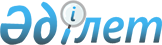 О внесении изменений и дополнения в постановление Правительства Республики Казахстан от 5 октября 1998 года N 998
					
			Утративший силу
			
			
		
					Постановление Правительства Республики Казахстан от 6 мая 2003 года N 430. Утратило силу - постановлением Правительства РК от 4 апреля 2005 г. N 297 (P050297).
      Сноска. Утратило силу постановлением Правительства РК от 04.04.2005 № 297.
      В целях оперативного решения вопросов возврата представленных кредитов для закупа зерна урожая 1997-1998 годов Правительство Республики Казахстан постановляет: 
      1. Внести в постановление Правительства Республики Казахстан от 5 октября 1998 года N 998 "О некоторых мерах по закупке зерна и поддержке сельскохозяйственных товаропроизводителей" (САПП Республики Казахстан, 1998 г., N 35, ст. 319) следующие изменения и дополнение: 
      1) в приложении 2 к указанному постановлению: 
      ввести в состав Межведомственной комиссии по организации закупки зерна из урожая 1997-1998 годов: 
      Есимова Ахметжана Смагуловича - Заместителя Премьер-Министра Республики Казахстан - Министра сельского хозяйства Республики Казахстан, председателем комиссии; 
      Иванова Леонида Александровича - вице-министра финансов Республики Казахстан, заместителем председателя комиссии; 
      Адасбаева Еркина Абеновича - председателя Комитета торговли Министерства индустрии и торговли Республики Казахстан; 
      Тулеубаева Темиржана Тулеубаевича - директора Костанайского областного Департамента сельского хозяйства и продовольствия акимата Костанайской области; 
      Уисимбаева Аскарбека Съезбековича - начальника Акмолинского областного управления сельского хозяйства акимата Акмолинской области; 
      Сюникаева Рашида Абдулловича - начальника Департамента сельского хозяйства, закупа и переработки сельскохозяйственной продукции Северо-Казахстанской области акимата Северо-Казахстанской области; 
      Евниева Армана Кайратовича - директора Департамента земледелия Министерства сельского хозяйства Республики Казахстан; 
      Мурзалбаева Нагмара Айтмахановича - и.о. начальника Департамента по выявлению финансовых преступлений Агентства финансовой полиции Республики Казахстан; 
      Сапиева Еркебулана Оналбековича - первого заместителя председателя Правления закрытого акционерного общества "Фонд развития малого предпринимательства" (по согласованию); 
      Солюлева Александра Анатольевича - вице-президента закрытого акционерного общества "Продовольственная контрактная корпорация" (по согласованию); 
      Дуйсебаева Мухамеджана Джумабековича - исполнительного директора объединения юридических лиц "Зерновой Союз Казахстана" (по согласованию); 
      вывести из указанного состава: Карибжанова Жаныбека Салимовича, Нуркиянова Толеухана Мураткановича, Азимова Руслана Жумабаевича, Умбетова Алтынбека Смагуловича, Абитаева Есбергена Абитаевича, Абулгазина Данияра Рустемовича, Таджиякова Бисенгали 
      Шамгалиевича, Алиева Рахата Мухтаровича, Мадинова Ромина Ризовича, Кулагина Сергея Витальевича, Шукеева Умирзака Естаевича, Ахметова Даниала Кенжетаевича, Бисембаева Абая Айдархановича, Ильяшенко Юрия Михайловича, Тлеубаева Нурлана Сактапбергеновича, Буць Анну 
      Александровну, Мухамбеталина Куаныша Тулеуовича, Смагулова Нурлана Еркебулановича; 
      2) в приложении 3 к указанному постановлению: 
      дополнить пунктом 7-1 следующего содержания: 
      "7-1. Выработка предложений по вопросам, связанным с возвратностью представленных кредитов для закупа зерна урожая 1997-1998 годов.". 
      2. Настоящее постановление вступает в силу со дня подписания. 
					© 2012. РГП на ПХВ «Институт законодательства и правовой информации Республики Казахстан» Министерства юстиции Республики Казахстан
				
Премьер-Министр  
Республики Казахстан  